Anleitung zum Ausfüllen:Diese Notfallkarte wurde ursprünglich von der britischen Smith-Magenis Syndrome Foundation (https://smith-magenis.org) erstellt.Bitte bearbeiten Sie den Text nicht. Fügen Sie nur relevante Details in die erforderlichen Felder ein.Foto: Wir empfehlen die Verwendung eines Porträtfotos, damit die betreffende Person leicht erkannt werden kann. Das Foto muss auf eine Größe von 2 cm Breite und ca. 2,5 cm Höhe angepasst werden.Tragen Sie den Vor- und Nachnamen der Person in BLOCKSCHRIFT ein.Tragen Sie die Sozialversicherungsnummer der betroffenen Person ein. Es wird davon ausgegangen, dass diese im medizinischen Notfall verwendet wird.Fügen Sie Kontaktdaten für die Person hinzu, die im Notfall angerufen werden soll, z.B. Eltern, Betreuer, usw.Drucken Sie die Karte aus, schneiden Sie sie aus und falten Sie sie, sobald Sie fertig sind.Der QR-Code enthält einen Link zu https://www.smith-magenis.at/was-ist-sms/. Dort werden ein Überblick und die Hauptmerkmale des Smith-Magenis-Syndroms erklärt.Die angegebene Telefonnummer +43 650 9348381 verweist an den Verein Smith-Magenis-Syndrom Österreich.Falls Sie Probleme beim Ausfüllen bzw. Erstellen der Karte haben, senden Sie bitte ein Mail mit den erforderlichen Daten und einem Foto (jpg) an info@smith-magenis.at.Ich habe das Smith-Magenis-SyndromIch habe das Smith-Magenis-SyndromIch habe das Smith-Magenis-SyndromIch habe das Smith-Magenis-SyndromeIch habe das Smith-Magenis-SyndromeFOTOVorname: Typische Symptome bei SMS sind: Typische Symptome bei SMS sind:FOTONachname: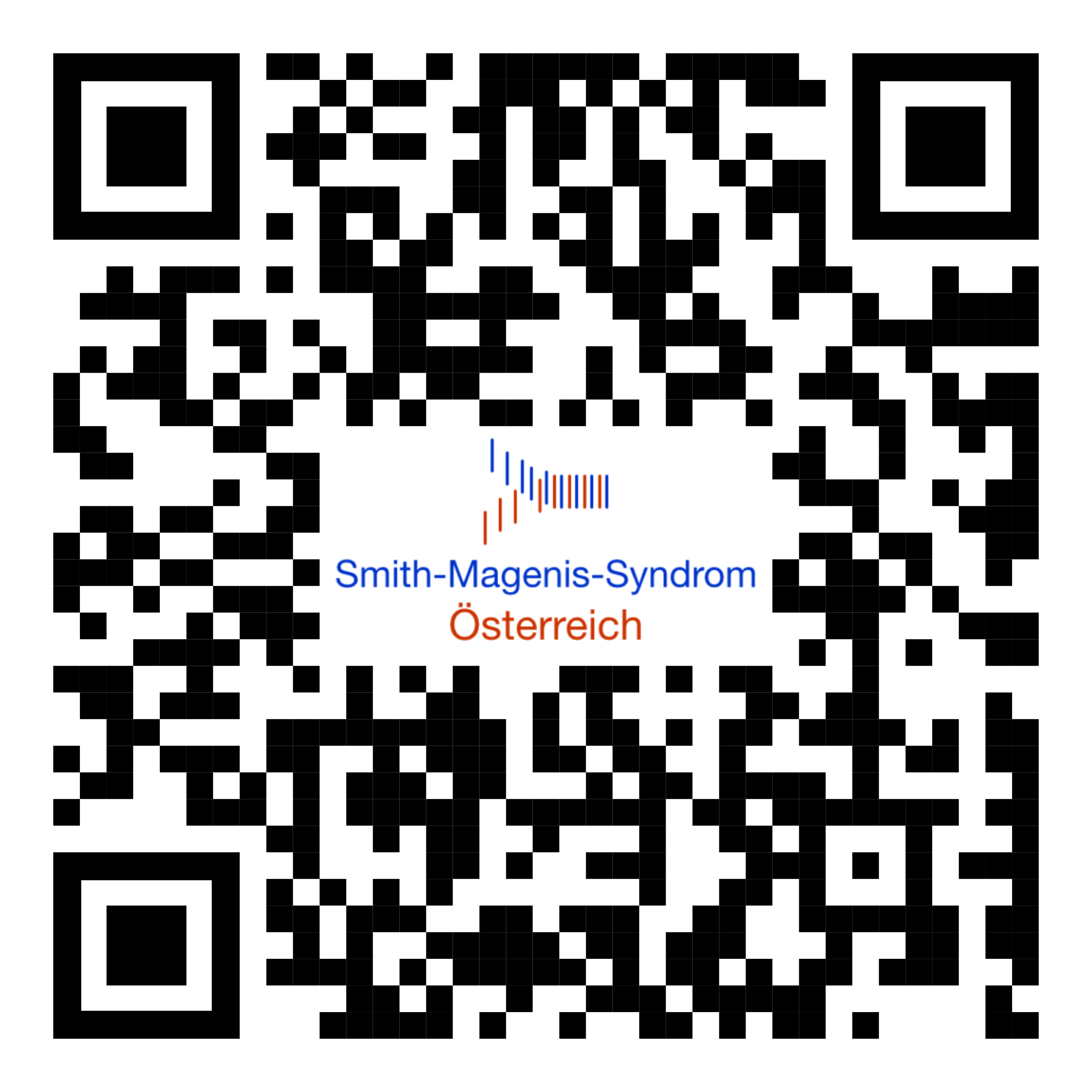 Reduziertes Schmerz – und TemperaturempfindenFOTOSV-Nummer:Nonverbale KommunikationFOTOIm Notfall zu verständigen:Im Notfall zu verständigen:Herausforderndes Verhalten/KommunikationFOTOIm Notfall zu verständigen:Im Notfall zu verständigen:Selbstverletzendes VerhaltenFOTOKontaktperson:(Wut)Ausbrüche bei Aufregung oder FurchtFOTOTelefon-Nr.: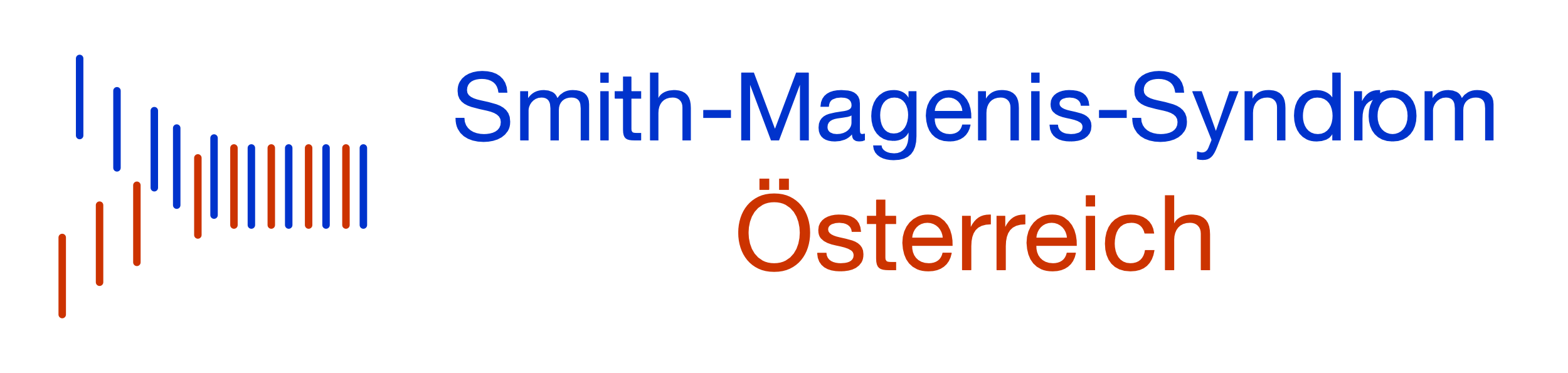 Smith-Magenis-Syndrom ÖsterreichSmith-Magenis-Syndrom ÖsterreichSmith-Magenis-Syndrom Österreichhttps://www.smith-magenis.athttps://www.smith-magenis.athttps://www.smith-magenis.atZVR Nr 1576552712ZVR Nr 1576552712ZVR Nr 1576552712Kontakttelefon: +43 650 9348381Kontakttelefon: +43 650 9348381Ich habe das Smith-Magenis-SyndromIch habe das Smith-Magenis-SyndromIch habe das Smith-Magenis-SyndromIch habe das Smith-Magenis-SyndromIch habe das Smith-Magenis-SyndromIch habe das Smith-Magenis-Syndrom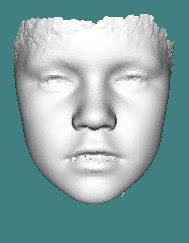 Vorname:VornameVorname Typische Symptome bei SMS sind: Typische Symptome bei SMS sind:Nachname:NACHNAMENACHNAME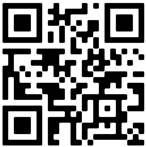 Reduziertes Schmerz – und TemperaturempfindenSV-Nummer:1234 0101991234 010199Nonverbale KommunikationIm Notfall zu verständigen:Im Notfall zu verständigen:Im Notfall zu verständigen:Herausforderndes Verhalten/KommunikationIm Notfall zu verständigen:Im Notfall zu verständigen:Im Notfall zu verständigen:Selbstverletzendes VerhaltenKontaktperson:Kontaktperson:Name der Eltern(Wut)Ausbrüche bei Aufregung oder FurchtTelefon-Nr.:Telefon-Nr.:0123 4567890Smith-Magenis-Syndrom ÖsterreichSmith-Magenis-Syndrom ÖsterreichSmith-Magenis-Syndrom ÖsterreichSmith-Magenis-Syndrom Österreichhttps://www.smith-magenis.athttps://www.smith-magenis.athttps://www.smith-magenis.athttps://www.smith-magenis.atZVR Nr 1576552712ZVR Nr 1576552712ZVR Nr 1576552712ZVR Nr 1576552712Kontakttelefon: +43 650 9348381Kontakttelefon: +43 650 9348381